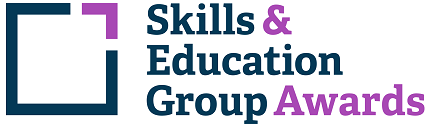 Learner Unit Achievement ChecklistSEG Awards Entry Level Award in Practical German (Entry 3)603/2163/5SEG Awards Entry Level Award in Practical German (Entry 3)Centre Name: ________________________      Learner Name: ______________________________________Notes to learners – this checklist is to be completed, to show that you have met all the mandatory and required optional units for the qualification.D/616/0609  Speaking in a roman language (Entry 3) - Mandatory UnitIf chosen for sampling, Internal/External Moderators must complete the following:Please ensure these forms are copied and distributed to each learner.Centre Name: ________________________      Learner Name: ______________________________________Notes to learners – this checklist is to be completed, to show that you have met all the mandatory and required optional units for the qualification.R/616/0610  Listening in a roman language (Entry 3) - Mandatory UnitIf chosen for sampling, Internal/External Moderators must complete the following:Please ensure these forms are copied and distributed to each learner.Centre Name: ________________________      Learner Name: ______________________________________Notes to learners – this checklist is to be completed, to show that you have met all the mandatory and required optional units for the qualification.Y/616/0611  Dialogue in a roman language (Entry 3) - Mandatory UnitIf chosen for sampling, Internal/External Moderators must complete the following:Please ensure these forms are copied and distributed to each learner.Centre Name: ________________________      Learner Name: ______________________________________Notes to learners – this checklist is to be completed, to show that you have met all the mandatory and required optional units for the qualification.K/616/0614  Reading in a roman language (Entry 3) - Mandatory UnitIf chosen for sampling, Internal/External Moderators must complete the following:Please ensure these forms are copied and distributed to each learner.Centre Name: ________________________      Learner Name: ______________________________________Notes to learners – this checklist is to be completed, to show that you have met all the mandatory and required optional units for the qualification.M/616/0615  Writing in a roman language (Entry 3) - Mandatory UnitIf chosen for sampling, Internal/External Moderators must complete the following:Please ensure these forms are copied and distributed to each learner.Centre Name: ________________________      Learner Name: ______________________________________Notes to learners – this checklist is to be completed, to show that you have met all the mandatory and required optional units for the qualification.T/616/0616  Reading and Written Response in a roman language (Entry 3 - Mandatory UnitIf chosen for sampling, Internal/External Moderators must complete the following:Please ensure these forms are copied and distributed to each learner.Assessment CriteriaEvidence (Brief description/title)Portfolio ReferenceDate CompletedCommentComment1.1 Generate at least 4 phrases relating to familiar events which must include the following: a limited range of everyday vocabulary / set phrases including 1 negative simplest ways of expressing the present tense/timeframe basic link words in everyday use pronunciation that is sufficient to be understood basic numbers (at least 1–1000)2.1 Generate at least 6 short and simple questions using: a limited range of everyday vocabulary / set phrases simplest ways of expressing the present tense/timeframe a limited range of basic question forms pronunciation that is sufficient to be understoodTUTOR COMMENTS:Name:                                                            Signature:                                                                                       Date:                                 TUTOR COMMENTS:Name:                                                            Signature:                                                                                       Date:                                 TUTOR COMMENTS:Name:                                                            Signature:                                                                                       Date:                                 TUTOR COMMENTS:Name:                                                            Signature:                                                                                       Date:                                 TUTOR COMMENTS:Name:                                                            Signature:                                                                                       Date:                                 INTERNAL MODERATOR COMMENTS:Name:                                                            Signature:                                                                                       Date:                                 EXTERNAL MODERATOR COMMENTS:Name:                                                            Signature:                                                                                       Date:                                 Assessment CriteriaEvidence (Brief description/title)Portfolio ReferenceDate CompletedComment1.1 Listen to at least 8 phrases in the target language which must include: a limited range of everyday vocabulary simplest ways of expressing the present tense/timeframe a negative statement a simple question form expressions of like / dislike basic numbers (at least 1-1000)1.2 Demonstrate understanding of the above, by answering in English a minimum of 5 questions set in English.2.1 Listen to a short passage in the target language which must include: a limited range of everyday vocabulary simplest ways of expressing the present tense/timeframe basic numbers (at least 1–1000) a negative statement basic link words in everyday use2.2 Demonstrate understanding of the above by noting in English at least 5 specific details.TUTOR COMMENTS:Name:                                                            Signature:                                                                                       Date:                                 INTERNAL MODERATOR COMMENTS:Name:                                                            Signature:                                                                                       Date:                                 EXTERNAL MODERATOR COMMENTS:Name:                                                            Signature:                                                                                       Date:                                 Assessment CriteriaEvidence (Brief description/title)Portfolio ReferenceDate CompletedComment1.1 Participate in a dialogue with a minimum of 12 simple phrases (the learner must contribute a minimum of 6 utterances) which must include: a limited range of everyday vocabulary simplest ways of expressing the present tense/timeframe one question from the learner an appropriate response to an unknown question basic numbers (at least 1–1000) a negative response from the learner basic link words in everyday use pronunciation that is sufficient to be understoodTUTOR COMMENTS:Name:                                                            Signature:                                                                                       Date:                                 INTERNAL MODERATOR COMMENTS:Name:                                                            Signature:                                                                                       Date:                                 EXTERNAL MODERATOR COMMENTS:Name:                                                            Signature:                                                                                       Date:                                 Assessment CriteriaEvidence (Brief description/title)Portfolio ReferenceDate CompletedCommentComment1.1 Read and give the meaning in English to 10 signs/instructions given in the target language using a dictionary/glossary if required2.1 Read a simple written text in the target language which must include: a limited range of everyday vocabulary simplest ways of expressing the present tense/timeframe a negative form basic link words in everyday use basic numerical data (at least 1–1000) using a dictionary/glossary if required2.2 Respond in English to 5 questions set in English demonstrating understanding of the text above using a dictionary/glossary if requiredTUTOR COMMENTS:Name:                                                            Signature:                                                                                       Date:                                 TUTOR COMMENTS:Name:                                                            Signature:                                                                                       Date:                                 TUTOR COMMENTS:Name:                                                            Signature:                                                                                       Date:                                 TUTOR COMMENTS:Name:                                                            Signature:                                                                                       Date:                                 TUTOR COMMENTS:Name:                                                            Signature:                                                                                       Date:                                 INTERNAL MODERATOR COMMENTS:Name:                                                            Signature:                                                                                       Date:                                 EXTERNAL MODERATOR COMMENTS:Name:                                                            Signature:                                                                                       Date:                                 Assessment CriteriaEvidence (Brief description/title)Portfolio ReferenceDate CompletedComment1.1 Write a simple list of a minimum of 7 items in the target language from a specific topic using a dictionary/glossary if required2.1 Write a basic message or note in the target language conveying at least one piece of information and one question demonstrating simplest ways of expressing the present tense/timeframe correct use of basic sentence structures correct use of basic question forms using a dictionary/glossary if requiredTUTOR COMMENTS:Name:                                                            Signature:                                                                                       Date:                                 INTERNAL MODERATOR COMMENTS:Name:                                                            Signature:                                                                                       Date:                                 EXTERNAL MODERATOR COMMENTS:Name:                                                            Signature:                                                                                       Date:                                 Assessment CriteriaEvidence (Brief description/title)Portfolio ReferenceDate CompletedComment1.1 Read a simple message written in the target language which must include: questions or requests for information a limited range of everyday vocabulary simplest ways of expressing the present tense/timeframe a negative form basic link words in everyday use basic numerical data (within the range 1–1000) using a dictionary/glossary if required1.2 Write a short reply in the target language responding to the questions or requests for information contained within the message above using a dictionary/glossary if requiredTUTOR COMMENTS:Name:                                                            Signature:                                                                                       Date:                                 INTERNAL MODERATOR COMMENTS:Name:                                                            Signature:                                                                                       Date:                                 EXTERNAL MODERATOR COMMENTS:Name:                                                            Signature:                                                                                       Date:                                 